О делопроизводстве и архивном деле Собрания депутатов Хозанкинского сельского поселенияСобрание депутатов Хозанкинского сельского поселения Красночетайского района Чувашской Республики  РЕШИЛО: Ответственность за делопроизводство и архивное дело Собрания депутатов Хозанкинского сельского поселения возложить на администрацию Хозанкинского сельского поселения.Председатель Собрания депутатовХозанкинского сельского поселения                                                     П.Н. МатюшкинЧĂВАШ РЕСПУБЛИКИ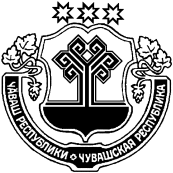 ХĔРЛĔ ЧУТАЙ РАЙОНĔХУСАНУШКĂНЬ ЯЛ ПОСЕЛЕНИЙĚНДЕПУТАТСЕН ПУХĂВĚЧУВАШСКАЯ РЕСПУБЛИКАКРАСНОЧЕТАЙСКИЙ РАЙОНСОБРАНИЕ ДЕПУТАТОВ ХОЗАНКИНСКОГО СЕЛЬСКОГО ПОСЕЛЕНИЯЙЫШĂНУ28.02.2019 6 №Сĕнтĕкçырми ялĕРЕШЕНИЕ28.02.2019 № 6д. Санкино